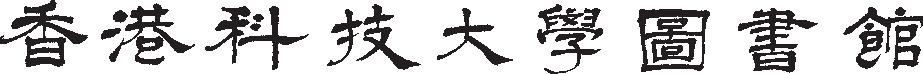 The Hong Kong University of Science & Technology Library Commons & Media Resources Student Helper Application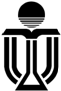 DutiesStudent helpers serve at the Library Information Commons (IC), Learning Commons (LC) and Media Resources to provide assistance to users, answer questions, maintain study environment and help in different projects. They should be flexible to work in the early morning, late hours, weekends and public holidays. For more details about the requirements and salary, please visit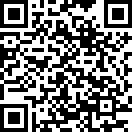 https://library.ust.hk/about-us/news/job-vacancies-student-helpers/Summer:	[  ] Part time (1 June 2024 to 31 August 2024)Term:	[  ] Part time (Mid-August 2024 to end of May 2025)Student Name: _____________________________ (Name in Chinese: _______________________) Student I.D.:                                                                Program and Year: __________________________ Email:                                                                          Home Address:   	  Do you live in the student hall (CWB campus)?	[  ] Yes	     [  ] NoAre you HK local student?   [  ] Yes	   [  ] No   If Not, do you have NOL? [  ] Yes     [  ] NoWhy are you interested in being a Commons & Media Resources Student Helper?Library Privacy Policy StatementThe Library will only collect the minimum personally identifiable information.Personal data held by the Library will be kept confidential.The Library may provide such data to the University for administrative purpose.Signed : 		Date:  	Submit the completed application form to Ms. KatherianTse (lbkltse@ust.hk) on or before 28 April, 2024.Shortlisted candidates will be notified to attend an interview.04/2024